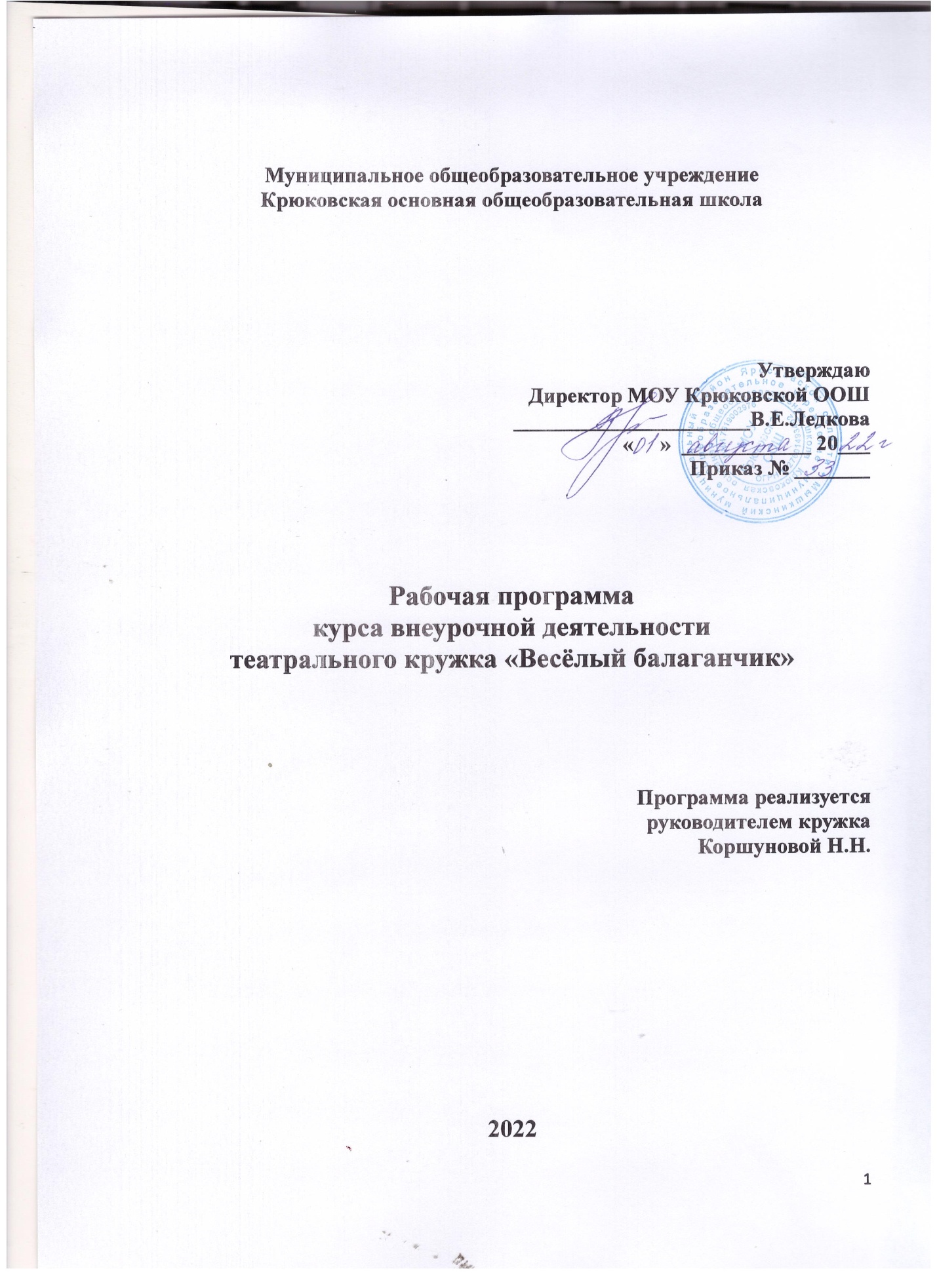 Оглавление1. Пояснительная записка……………………………………………… 3-7 стр.2. Учебно-тематический план…………………………………………  8-13 стр.3.Содержание программы………………..……………………………   14 стр.4. Формы аттестации и оценочные материалы.………………………. 15-18стр. 5. Материально-техническое обеспечение…………………………    19 стр.6.Список информационных источников………………………………   20 стр.Пояснительная запискаАктуальность программы обусловлена потребностью общества в развитии нравственных, эстетических качеств личности человека. Именно средствами театральной деятельности  возможно  формирование социально активной творческой личности, способной понимать общечеловеческие ценности, гордиться достижениями отечественной культуры и искусства, способной к творческому труду, сочинительству, фантазированию      В основе программы лежит идея использования потенциала театральной педагогики, позволяющей развивать личность ребёнка, оптимизировать процесс развития речи, голоса, чувства ритма, пластики движений.Направленность программы театрального кружка  по содержанию является художественной, по форме организации кружковой, рассчитанной на 1 год.НовизнаВ программе систематизированы средства и методы театрально-игровой деятельности, обосновано использование разных видов детской творческой деятельности в процессе театрального воплощения.Целью программы является обеспечение эстетического, интеллектуального, нравственного развития воспитанников; воспитание творческой индивидуальности ребёнка, развитие интереса к искусству театра и актерской деятельности.   Задачи, решаемые в рамках данной программы:знакомство детей с различными видами театра (кукольный, драматический, оперный, театр балета, музыкальной комедии).поэтапное освоение детьми различных видов творчества.совершенствование артистических навыков детей в плане переживания и воплощения образа, моделирование навыков социального поведения в заданных условиях.развитие речевой культуры;развитие эстетического вкуса.воспитание творческой активности ребёнка, ценящей в себе и других такие качества, как доброжелательность, трудолюбие, уважение к творчеству других.Программа рассчитана для учащихся 1-4 классов, на 1 год обучения.На реализацию театрального курса  отводится 35 ч в год (1 час в неделю).Режим занятий.Занятия проводятся 1 раз в неделю. Продолжительность одного занятия 45 минут. 70% содержания планирования направлено на активную двигательную деятельность учащихся. Это: репетиции, показ спектаклей, подготовка костюмов. Остальное время распределено на проведение тематических бесед, просмотр электронных презентаций и сказок, заучивание текстов, репетиции. Программа строится на следующих концептуальных принципах:Принцип успеха. Каждый ребенок должен чувствовать успех в какой-либо сфере деятельности. Это ведет к формированию позитивной «Я-концепции» и признанию себя как уникальной составляющей окружающего мира.Принцип динамики. Предоставить ребёнку возможность активного поиска и освоения объектов интереса, собственного места в творческой деятельности, заниматься тем, что нравиться.Принцип доступности. Обучение и воспитание строится с учетом возрастных и индивидуальных возможностей детей, без интеллектуальных, физических и моральных перегрузок.Принцип наглядности. В учебной деятельности используются разнообразные иллюстрации, видеокассеты, аудиокассеты, грамзаписи.Принцип систематичности и последовательности. Систематичность и последовательность осуществляется как в проведении занятий, так в самостоятельной работе воспитанников. Этот принцип позволяет за меньшее время добиться больших результатов.Особенности реализации программы:Программа включает следующие разделы:1.  Театральная игра2.  Культура и техника речи3.  Ритмопластика4.  Этика и этикет5.  Работа над спектаклем, показ спектакля          Занятия театрального кружка состоят из теоретической и практической частей. Теоретическая часть включает краткие сведения о развитии театрального искусства, цикл познавательных бесед о жизни и творчестве великих мастеров театра, беседы о красоте вокруг нас, профессиональной ориентации школьников. Практическая часть работы направлена на получение навыков актерского мастерства.Формы работы:          Формы занятий - групповые и индивидуальные занятия для отработки дикции, мезансцены.         Основными формами проведения занятий являются:театральные игры; конкурсы; викторины;беседы; спектакли;праздники.           Постановка сценок к конкретным школьным мероприятиям, инсценировка сценариев школьных праздников, театральные постановки сказок, эпизодов из литературных произведений, - все это направлено на приобщение детей к театральному искусству и мастерству.Методы работы:          Продвигаясь от простого к сложному, ребята смогут постичь увлекательную науку театрального мастерства, приобретут опыт публичного выступления и творческой работы. Важно, что в театральном кружке дети учатся коллективной работе, работе с партнёром, учатся общаться со зрителем, учатся работе над характерами персонажа, мотивами их действий, творчески преломлять данные текста или сценария на сцене. Дети учатся выразительному чтению текста, работе над репликами, которые должны быть осмысленными и прочувствованными, создают характер персонажа таким, каким они его видят. Дети привносят элементы своих идеи, свои представления в сценарий, оформление спектакля.           Кроме того, большое значение имеет работа над оформлением спектакля, над декорациями и костюмами, музыкальным оформлением. Эта работа также развивает воображение, творческую активность школьников, позволяет реализовать возможности детей в данных областях деятельности.          Беседы о театре знакомят ребят в доступной им форме с особенностями реалистического театрального искусства, его видами и жанрами; раскрывает общественно-воспитательную роль театра. Все это направлено на развитие зрительской культуры детей.          Освоение программного материала происходит через теоретическую и практическую части, в основном преобладает практическое направление. Занятие включает в себя организационную, теоретическую и практическую части. Организационный этап предполагает подготовку к работе, теоретическая часть очень компактная, отражает необходимую информацию по теме.Планируемые результаты освоения программы:Обучающиеся должны знатьправила поведения зрителя, этикет в театре до, во время и после спектакля;виды и жанры театрального искусства (опера, балет, драма; комедия, трагедия; и т. д.);чётко произносить в разных темпах 8-10 скороговорок;наизусть стихотворения русских авторов.Обучающиеся должны уметьвладеть комплексом артикуляционной гимнастики;действовать в предлагаемых обстоятельствах с импровизированным текстом на заданную тему;произносить скороговорку и стихотворный текст в движении и разных позах;произносить на одном дыхании длинную фразу или четверостишие;произносить одну и ту же фразу или скороговорку с разными интонациями;читать наизусть стихотворный текст, правильно произнося слова и расставляя логические ударения;строить диалог с партнером на заданную тему;подбирать рифму к заданному слову и составлять диалог между сказочными героями.            В результате реализации программы у обучающихся будут сформированы УУД:Личностные результаты.У учеников будут сформированы:потребность сотрудничества со сверстниками, доброжелательное отношение к сверстникам, бесконфликтное поведение, стремление прислушиваться к мнению одноклассников;целостность взгляда на мир средствами литературных произведений;этические чувства, эстетические потребности, ценности и чувства на основе опыта слушания и заучивания произведений художественной литературы;осознание значимости занятий театральным искусством для личного развития.Метапредметными результатами изучения курса является формирование следующих универсальных учебных действий (УУД).Регулятивные УУД:Обучающийся научится:понимать и принимать учебную задачу, сформулированную учителем;планировать свои действия на отдельных этапах работы над пьесой;осуществлять контроль, коррекцию и оценку результатов своей деятельности;анализировать причины успеха/неуспеха, осваивать с помощью учителя позитивные установки типа: «У меня всё получится», «Я ещё многое смогу».Познавательные УУД:Обучающийся научится:пользоваться приёмами анализа и синтеза при чтении и просмотре видеозаписей, проводить сравнение и анализ поведения героя;понимать и применять полученную информацию при выполнении заданий;проявлять индивидуальные творческие способности при сочинении рассказов, сказок, этюдов, подборе простейших рифм, чтении по ролям и инсценировании.Коммуникативные УУД:Обучающийся научится:включаться в диалог, в коллективное обсуждение, проявлять инициативу и активностьработать в группе, учитывать мнения партнёров, отличные от собственных;обращаться за помощью;формулировать свои затруднения;предлагать помощь и сотрудничество;слушать собеседника;договариваться о распределении функций и ролей в совместной деятельности, приходить к общему решению;формулировать собственное мнение и позицию;осуществлять взаимный контроль;адекватно оценивать собственное поведение и поведение окружающих.Предметные результаты:Учащиеся научатся:читать, соблюдая орфоэпические и интонационные нормы чтения;выразительному чтению;различать произведения по жанру;развивать речевое дыхание и правильную артикуляцию;видам театрального искусства, основам актёрского мастерства;сочинять этюды по сказкам;умению выражать разнообразные эмоциональные состояния (грусть, радость, злоба, удивление, восхищение)Учебно-тематический планСодержание программы Раздел «Культура и техника речи» объединяет игры и упражнения, направленные на развитие дыхания и свободы речевого аппарата, правильной артикуляции, четкой дикции, логики и орфоэпии. В раздел включены игры со словом, развивающие связную образную речь, умение сочинять небольшие рассказы и сказки, подбирать простейшие рифмы.          Раздел «Ритмопластика» включает в себя комплексные ритмические, музыкальные, пластические игры и упражнения, призванные обеспечить развитие двигательных способностей ребенка, пластической выразительности телодвижений, снизить последствия учебной перегрузки. Раздел «Театральная игра» предусматривает не столько приобретение ребенком профессиональных навыков, сколько развитие его игрового поведения, эстетического чувства, умения общаться со сверстниками и взрослыми в различных жизненных ситуациях. Театральная игра способствует развитию детской фантазии, воображения, памяти; всех видов детского творчества (художественно-речевого, музыкально-игрового, танцевального, сценического) в жизни школьника.Театральная игра включает в себя работу над спектаклем. Она базируется на авторских пьесах и включает в себя знакомство с пьесой, сказкой, работу над спектаклем – от этюдов к рождению спектакля.         Раздел «Театр». Детей знакомят с элементарными понятиями, профессиональной терминологией театрального искусства (особенности театрального искусства; виды театрального искусства, основы актерского мастерства; культура зрителя).Формы аттестации и оценочные материалыФормы контроляДля полноценной реализации данной программы используются разные виды контроля:текущий– осуществляется посредством наблюдения за деятельностью ребенка в процессе занятий;промежуточный – праздники, соревнования, конкурсы;итоговый– открытые занятия, спектакли.Формой подведения итогов считать: выступление на праздниках, торжественных и тематических линейках, участие в районных мероприятиях, родительских собраниях, классных часах, участие в мероприятиях младших классов, инсценирование сказок, сценок из жизни школы и постановка сказок и пьесок для свободного просмотра.Мониторинг личностного развития воспитанника в процессе освоения дополнительной образовательной программы    Карта 2Мониторинг личностного развития воспитанника в процессе освоения дополнительной образовательной программыКарта 2 для ______ года обучения, группа №______ направление_____________________________ФИО педагога___________________________________________0- срез проводится на первом году обучения. Н - низкий уровень, С – средний уровень, В – высокий.Карта 3Карта 3 «Реализация творческого потенциала воспитанников «Веселый балаганчик» Карта 3 для ______ года обучения, группа №______ ФИО педагога_Коршунова Надежда Николаевна________________________________Материально-техническое обеспечение образовательного процессаМузыкальный центр;Компьютер;Интерактивная доска;музыкальная фонотека;аудио и видео кассеты;СД–диски;театральная ширма;куклы;костюмы, декорации, необходимые для работы над созданием театральных постановок;элементы костюмов для создания образов;электронные презентации «Правила поведения в театре», «Виды театрального искусства»сценарии сказок, пьес, детские книги.Список информационных источниковШкола творчества: Авторские программы эстетического воспитания детей средствами театра – М.: ВЦХТ, 2014 – 139 с.Пирогова Л.И. Сборник словесных игр по русскому языку и литературе: Приятное с полезным. – М.: Школьная Пресса, 2014. – 144.Скоркина Н.М. Нестандартные формы внеклассной работы. – Волгоград: учитель – АСТ, 2013. – 72 с.Ершова А.П. Уроки театра на уроках в школе: Театральное обучение школьников I-XI классов. М., 1990.Как развивать речь с помощью скороговорок? http://skorogovor.ru/интересное/Как-развивать-речь-с-помощью-скороговорок.php№Тема занятийКол-во часовДата.ТеатрТеатрТеатрТеатр1История театра. Эволюция театра. Знакомство с театром как видом искусства.Общее представление о видах и жанрах театрального искусства: драматический театр, музыкальный театр (опера, балет, оперетта, мюзикл), театр кукол, радио- и телетеатр.107.09.20222Театр – искусство коллективное.Знакомство с театральными профессиями. Спектакль – результат коллективного творчества. Кто есть кто в театре. Актер – «главное чудо театра».Проект «Путешествие в театральное зазеркалье» - Знакомство с терминами: драматург, пьеса режиссер, постановка, художник, костюмер, пантомима114.09.20223Игровая программа  «Театральные профессии» Театральный билет. Театральная афиша. 121.09.20224Театральный видеосалон. Просмотр музыкальной сказки-спектакля «Волк и семеро козлят»128.09.20225Пьеса – основа спектакляОсобенности композиционного построения пьесы: ее экспозиция, завязка, кульминация и развязка. Время в пьесе. Персонажи - действующие лица спектакля.Театральный грим. Театральный костюм. Музыкальное сопровождение. Звуки и шумы.105.10.20226Заочное знакомство с театрами г.МоскваЗаочное знакомство с театрами Ярославской области112.10.2022Театральная играТеатральная играТеатральная играТеатральная игра7Знакомство со сценарием сказки«Что дороже» (в рамках Всероссийского проекта «Спектакль для мамы») Распределение ролей с учетом пожелания юных артистов и соответствие каждого из них избранной роли (внешние данные, дикция и т.п.). Выразительное чтение сказки по ролям.1 19.10.20228-11Мы актёры. Работа над спектаклем «Что дороже». Отработка ролей. (Работа над мимикой при диалоге, логическим ударением, изготовление декораций)426.10.2022-16.11.202212Премьера спектакля«Что дороже».123.11.202213.Знакомство со сценарием сказки на Новый год «Новогодний фейерверк».Распределение ролей с учетом пожелания юных артистов и соответствие каждого из них избранной роли (внешние данные, дикция и т.п.). Выразительное чтение сказки по ролям.1 30.11.202214-16Отработка ролей в спектакле «Новогодний фейерверк». (Работа над мимикой при диалоге, логическим ударением, изготовление декораций)Подбор музыкального сопровождения к сценарию сказки. Репетиция.3 07.12.2022-21.12.202217.Выступление со спектаклем перед учениками школы и родителями.1 28.12.2022Культура и техника речиКультура и техника речиКультура и техника речиКультура и техника речи18.Актерская грамота.Многообразие выразительных средств в театре.Культура и техника речи.Развитие сценической речи, упражнения для улучшения дикции, правильности произношения, знакомство с темпом, тембром речи, работа над выразительностью речи.111.01.2023 РитмопластикаРитмопластикаРитмопластикаРитмопластика19.Сценическое движение.Пластическая выразительность актера.Музыкальные пластические игры и упражнения.Испытание пантомимой. Пантомимические этюды «Один делает, другой мешает». («Движение в образе», «Ожидание», «Диалог»).1 18.01.2023Театральная играТеатральная играТеатральная играТеатральная игра20.Знакомство со сценарием «Большой переполох»Распределение ролей с учетом пожелания юных артистов и соответствие каждого из них избранной роли (внешние данные, дикция и т.п.). Выразительное чтение сказки по ролям.Обсуждение предлагаемых обстоятельств, особенностей поведения каждого персонажа на сцене. Обсуждение декораций, костюмов, сценических эффектов, музыкального сопровождения. Помощь «художникам» в подготовке эскизов несложных декораций и костюмов.125.01.202321-25Отработка ролей в спектакле «Большой переполох». (Работа над мимикой при диалоге, логическим ударением, изготовление декораций)Подбор музыкального сопровождения к сценарию сказки. Репетиция.501.02.2023-01.03.202326Выступление со спектаклем перед учениками школы и родителями115.03.2023Культура и  техника речиКультура и  техника речиКультура и  техника речиКультура и  техника речи27Игры и упражнения, направленные на развитие дыхания и свободы речевого аппаратаИгры по развитию языковой догадки («Рифма», «Снова ищем начало», «Наборщик», «Ищем вторую половину», «Творческий подход», «По первой букве», «Из нескольких – одна»1 22.03.2023РитмопластикаРитмопластикаРитмопластикаРитмопластика28Жест, мимика, движение. Беспредметный этюд (вдеть нитку в иголку, собирать вещи в чемодан, подточить карандаш лезвием и т.п.)Сценический этюд «Скульптура». Сценические этюды в паре: «Реклама», «Противоречие». Сценические этюды по группам: «Очень большая картина», «Абстрактная картина», «натюрморт», «Пейзаж».1 29.03.202329Урок актерского мастерства на развитие памяти. Чтение наизусть стихотворений, отрывков из художественных произведений. Игры на развитие памяти.Тренировка ритмичности движений. Упражнения с мячами.1 05.04.2023Театральная играТеатральная играТеатральная играТеатральная игра30Чтение и обсуждение инсценировки «Зой и Зоя» в рамках Всероссийского проекта «Спектакль для мамы». Обсуждение пьесы, ее темы, идеи, возможных принципов постановки. Распределение ролей.1 12.04.202331-32Отработка ролей. Работа над мимикой при диалоге, логическим ударением. Создание декораций к спектаклю.219.04.2023,26.04.202333Спектакль теней «Зой и Зоя»Анализ спектакля участниками (интересно ли было работать над спектаклем, нужен ли он был, что будем делать дальше - коллективное планирование следующего дела).103.05.202334Выступление на школьном празднике «9 мая»	109.05.202335Просмотр профессионального театрального спектакля1 15.05.2023Показатели (оцениваемые параметры)КритерииСтепень выраженности оцениваемого качестваУровень развития Методы диагностики1. Организационно- волевые качества1. Организационно- волевые качества1. Организационно- волевые качества1. Организационно- волевые качества1. Организационно- волевые качества1. ТерпениеСпособность переносить (выдерживать ) известные нагрузки, уметь преодолевать трудности.Терпения хватает меньше.чем на ½ занятия;Терпения хватает больше.чем на ½ занятияТерпения хватает  на  всё занятиеНизкий (Н)Средний (С)Высокий (В)Наблюдения2.ВоляСпособность активно побуждать себя к практическим действиямВолевые усилия воспитанника побуждаются извне;Иногда- самим  воспитанником;Всегда-- самим  воспитанником;Низкий (Н)Средний (С)Высокий (В)Наблюдения3. СамоконтрольУмение контролировать поступки (приводить к должному действию)Воспитанник постоянно действует под воздействием контроля;Периодически контролирует себя сам;Постоянно контролирует себя самНизкий (Н)Средний (С)Высокий (В)Наблюдения2 Ориентационные качества2 Ориентационные качества2 Ориентационные качества2 Ориентационные качества2 Ориентационные качества1. СамооценкаСпособность оценивать себя адекватно реальным достижениямЗавышеннаяЗаниженнаянормальнаяНизкий (Н)Средний (С)Высокий (В)Анкетирование2. Интерес к занятиям в детском объединенииОсознание участия воспитанника в освоении образовательной программыинтерес к занятиям продиктован извне;интерес периодически поддерживается самим воспитанником;интерес постоянно поддерживается воспитанником самостоятельно.Низкий (Н)Средний (С)Высокий (В)Тестирование3. Поведенческие качества3. Поведенческие качества3. Поведенческие качества3. Поведенческие качества3. Поведенческие качества1.КонфликтоностьУмение воспитанника контролировать себя в любой конфликтной ситуациижелание участвовать (активно) в конфликте (провоцировать конфликт)сторонний наблюдательактивное примирениеНизкий (Н)Средний (С)Высокий (В)Наблюдение2.Тип сотрудничестваУмение ребёнка сотрудничатьне желание сотрудничать ( по принуждению)желание сотрудничать (участие)активное сотрудничество (проявляет инициативу)Низкий (Н)Средний (С)Высокий (В)Наблюдение4. Личностные достижения воспитанника4. Личностные достижения воспитанника4. Личностные достижения воспитанника4. Личностные достижения воспитанника4. Личностные достижения воспитанника1 Участие во всех мероприятиях объединения, МОУ ДО ДДТ «Истоки»Степень и качество участияне принимает участияпринимает участие с помощью педагога или родителейсамостоятельно выполняет работуНизкий (Н)Средний (С)Высокий (В)Выполнение работы№ФИ воспитанникаОрганизационно- волевые качестваОрганизационно- волевые качестваОрганизационно- волевые качестваОриентационные качестваОриентационные качестваОриентационные качестваПоведенческие качестваПоведенческие качестваПоведенческие качестваЛичностные достижения воспитанникаЛичностные достижения воспитанникаЛичностные достижения воспитанникаСредний баллСредний баллСредний баллЗа год№ФИ воспитанника0 срез1 полугодие2 полугодие0 срез1 полугодие2 полугодие0 срез1 полугодие2 полугодие0 срез1 полугодие2 полугодие0 срез1 полугодие2 полугодие12345678910111213141516ДатаФ.И.О. воспитанника, название коллектива (кол-во участников)Название мероприятия, результатНазвание мероприятия, результатНазвание мероприятия, результатНазвание мероприятия, результатНазвание мероприятия, результатДатаФ.И.О. воспитанника, название коллектива (кол-во участников)Внутри учрежденияРайонГородРегионФедерация